Конспект организованной образовательной деятельности         в старшей группе. Экспериментирование в изодеятельности:      Рисование на воде (техника Эбру)Интеграция областей: художественно-эстетическое развитие, познавательное развитие, речевое развитие, социально-коммуникативное развитие.
Описание материала. Восточная техника Эбру – это техника рисования на воде. Для работы в этой технике применяются специальные инструменты и краска. В данной работе мы используем подручные средства, ведь педагог должен уметь находить заменители. 
Цель: развитие познавательной активности детей путем экспериментирования в изодеятельности.
Задачи:
• Актуализация и систематизация знаний детей о свойствах воды.
• Познакомить детей с техникой рисования на воде.
• Развивать творческие способности, эстетическое восприятие, цветовое сочетание, воображение, фантазию и мелкую моторику пальцев рук.
• Воспитывать чувство прекрасного, самостоятельность, аккуратность.
Материал: Пластиковые тарелки, кисти, краски, листы акварельной бумаги (вырезанные по размеру тарелок, можно использовать ватман, но его стоит обработать наждачной бумагой), клей, вилки одноразовые, коктейльные трубочки, стаканчики с водой, магнитная доска, условные обозначения: нос, глаза, рот.
Предварительная работа: актуализация знаний детей о свойствах воды, наблюдение на улице за снегом и льдом, исследование холодной и горячей воды.Ход занятия:Организационный момент- Собрались все дети в круг
Я твой друг, и ты – мой друг.
Крепче за руки возьмёмся,
И друг другу улыбнёмся.
Основная часть                                                                                                                                 - Ребята, вы любите экспериментировать? (ответы детей)                                                 - Посмотрите, наша группа превратилась в лабораторию. Ребята, вот ученые, прежде чем войти в лабораторию, надевают халаты, чтобы не испачкаться. А что нужно нам для того, чтобы пройти в лабораторию? (ответы детей)(Воспитатель завязывает фартуки и приглашает войти в лабораторию. Дети рассаживаются по местам. на столе у детей разложены предметы: две тарелочки: в одной лежат — цветные трубочки, салфетки, палочки, одноразовая вилка, в другой — на донышке налита водичка, стаканчик с водой, гуашь, палитра, кисти.)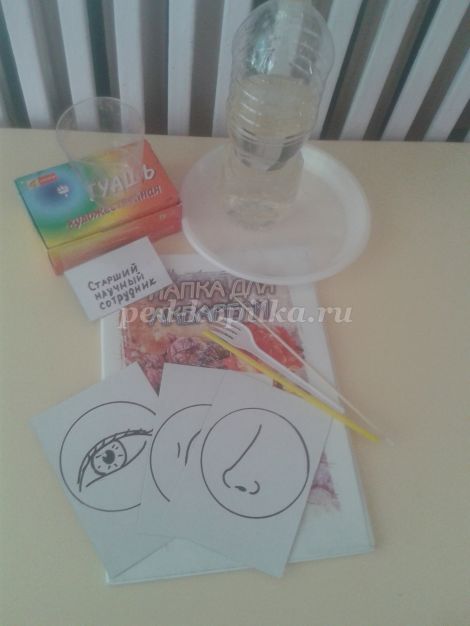 - При работе в лаборатории существуют правила безопасности. Давайте вспомним их (осанка, ножки, ручки, что нужно делать все по порядку). 
- Посмотрите, перед вами стаканчики с водой. А что такое вода? (ответы детей)                                              - Как вы думаете, для чего она нужна? (ответы детей)                                                                     - Да, все правильно. Вода необходима всем живым организмам.
- Давайте ее исследуем. Я покажу вам знак, а вы мне скажите, как мы будем исследовать? (ответы детей)                                                                     
(На магнитной доске появляется знак «Глаз».)-Так что же мы видим? (вода жидкая, прозрачная). Какая вода бывает? (ответы детей)- Возьмите трубочку и опустите ее.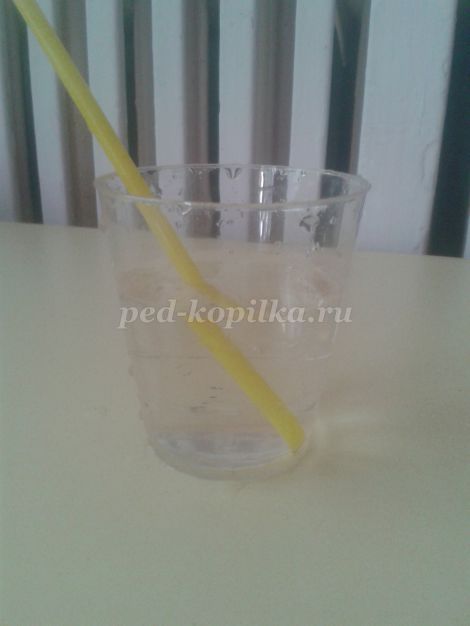 - Что мы видим? Сделайте вывод… (вода прозрачная)                                                                                                          - А теперь следующий знак (знак нос). Как теперь мы будем исследовать воду? (ответы детей)                                                                                                                                      - Она имеет запах? Какой вывод можно сделать? (ответы детей) (не имеет запаха)                                                                                                                                         - Следующий знак (рот). Как будем исследовать воду? (ответы детей)- Попробуйте. Какого вкуса вода? (ответы детей)- Правильно, у воды нет вкуса. А что нужно сделать, чтобы у воды появился вкус? (ответы детей)
- Давайте сделаем вывод. Вода это… (жидкость), не имеющая (цвета, запаха, вкуса). А еще, может быть в … (жидком, твердом состоянии, в виде пара).

Физкультминутка
Мы немножко отдохнем
Встанем, глубоко вздохнем.
Руки в стороны, вперед.
Дети по лесу гуляли,
За природой наблюдали.
Вверх на солнце посмотрели
И их всех лучи согрели.
Чудеса у нас на свете:
Стали карликами дети.
А потом все дружно встали,
Великанами мы стали.
Дружно хлопаем, ногами топаем!
Хорошо мы погуляли
И немножечко устали.
- Мы с вами много узнали о воде. Как вы думаете, можно ли рисовать на воде? (ответы детей)                                                                                                                                         - А почему? (ответы детей)                                                                                                                                         - Конечно, краски растворяются в воде. Но все же это возможно. Но что для этого нужно? Как вы думаете? Ведь вода жидкая, а нам нужно сделать ее … Какой? (ответы детей)  (густой)                                                                                                                                       - Ее нужно загустить. Способы рисования на воде – это техники эбру. Это очень древняя техника рисования. Техника эбру пришла к нам из Турции и переводится, как рисование на воде. Ребята, как называется техника рисования на воде? (ответы детей)                                                                                                                                         
- В емкость наливается раствор-основа, затем краски наносятся вручную «кистями». Художник смешивает цвета, растягивает, закручивает. В результате такого рисования краска на воде тоже приобретает рисунок, подобный мраморному. Вот такой рисунок может получиться. (показ рисунка)                                                                - Чтобы узнать, какой загуститель мы будем использовать в работе, нужно отгадать загадку.
Я предмет ведь очень важный
Чтобы сделать куб бумажный 
Самолет, картонный дом, аппликацию в альбом, 
Ты меня не пожалей.
Я липучий, вязкий...(клей)
- Да, ребята, именно клей поможет нам изменить способность воды растворять краски. Сейчас мои помощники помогут раздать клей.
- Прежде чем начать рисовать, поиграем с пальчиками, разогреем их.
                                                                                                                                     Пальчиковая гимнастка
К нам весна лишь заглянула -     Протягивают руки вперед.
В снег ладошку окунула,              Руки внизу, перпендикулярно корпусу.
И расцвел там нежный,               Руки соединяют в бутон на уровне глаз.
Маленький подснежник.            Медленно раздвигают пальцы («цветок раскрылся»).
Практическая часть                                                                                                                            - Давайте попробуем все вместе порисовать на воде. Возьмите баночку с клеем, перелейте его в тарелочку с водой. Теперь возьмите вилочку и тихонечко размешайте. Теперь, когда мы приготовил основу, берем кисти, обмакиваем в краску и опускаем в воду, сделаем несколько разноцветных капель. Теперь берем вилочки «расчесываем» краску. А теперь возьмем бумагу, она лежит у вас на столе. Опускаем ее в наш волшебный раствор. А теперь будьте внимательны. Как только края листа станут заворачиваться, можно этот лист перевернуть и положить перед собой.    Наливаем в тарелочку немного воды.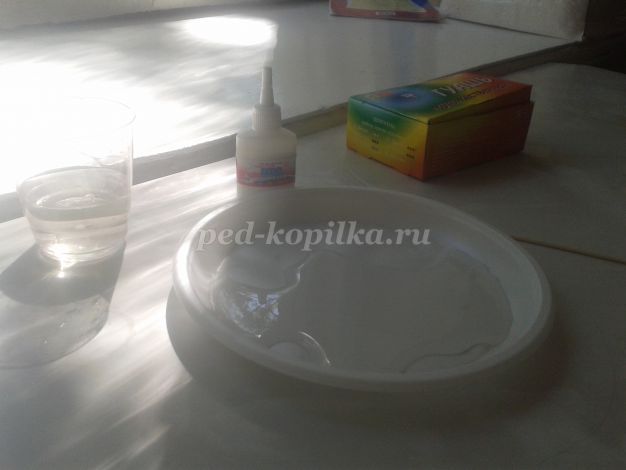  Добавляем клей и аккуратно размешиваем вилкой.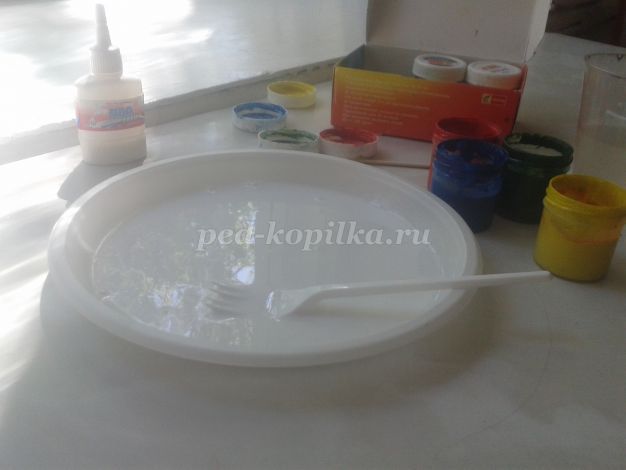  На кисть набираем краску, смачиваем в воде и в виде капель пальчиками стряхиваем в тарелочку.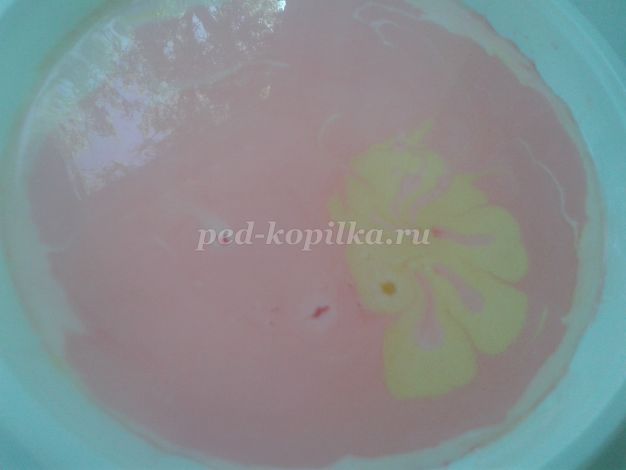  Теперь берем вилочки «расчесываем» краску.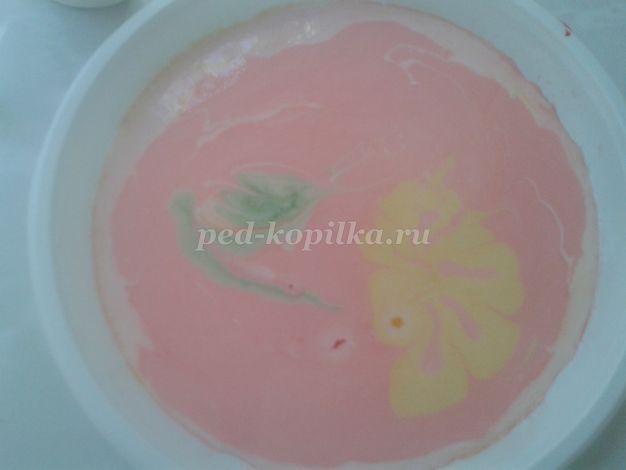   Сверху кладем лист бумаги шершавой стороной вниз.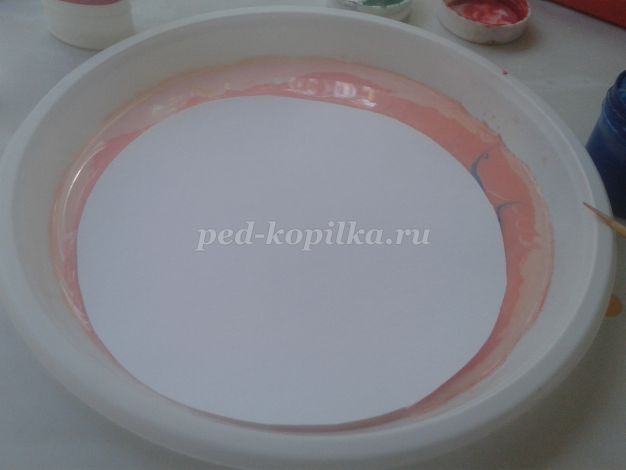   Когда края листа бумаги станут подниматься, лист можно перевернуть.
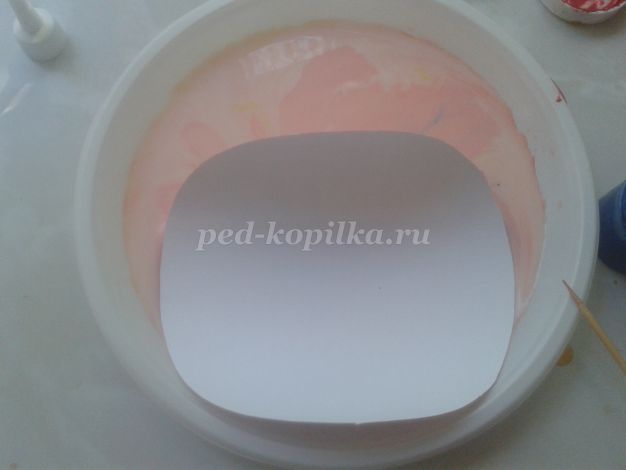 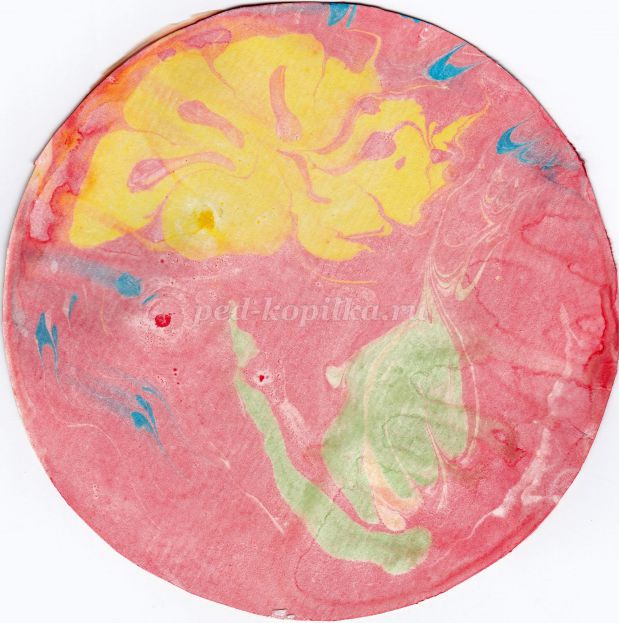 Самостоятельная работа                                                                                                              (Дети экспериментируют самостоятельно. Воспитатель проходит по группе и  помогает тем, у кого трудности.)
- Ребята, посмотрите, какие волшебные картины у нас получились! Выставка работ. Рефлексия                                                                                                                        - Дети, что нового вы узнали в нашей лаборатории? (ответы детей)                                              - Что больше всего вам понравилось?                                                                                                     - Как называется техника рисования на воде? Мы сегодня с вами столько всего успели. Мы все молодцы! Галерея рисунков, выполненных в технике Эбру.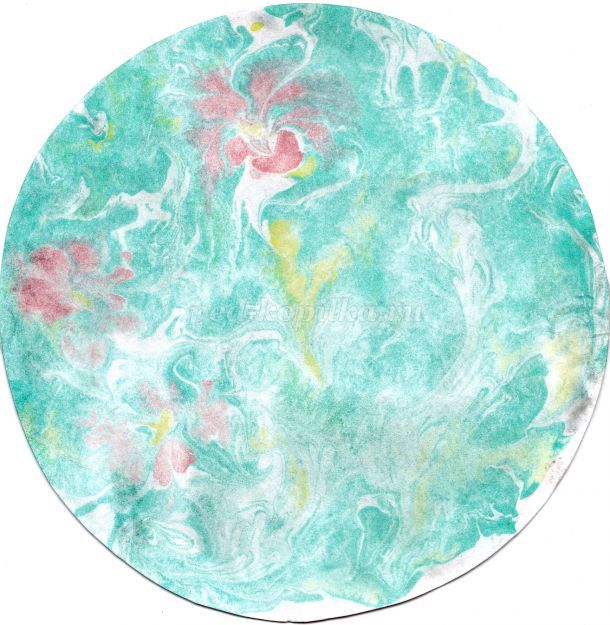 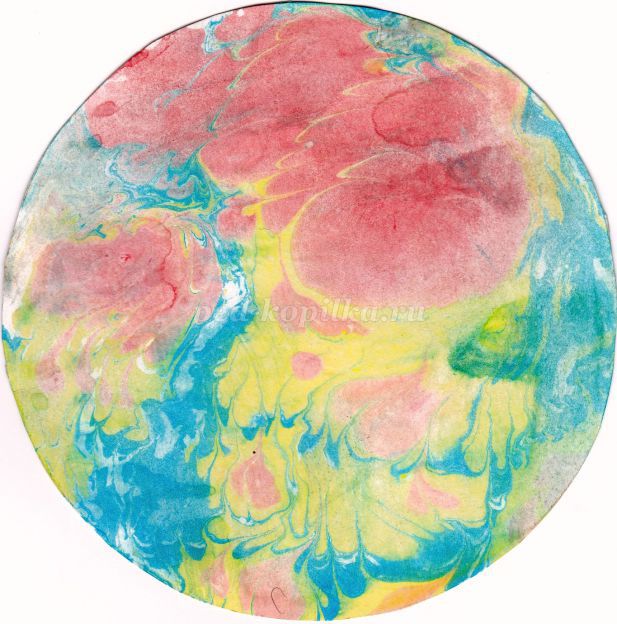 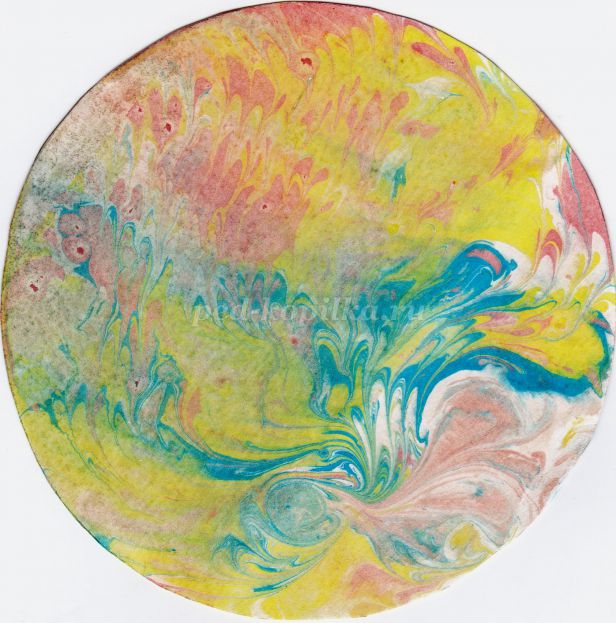 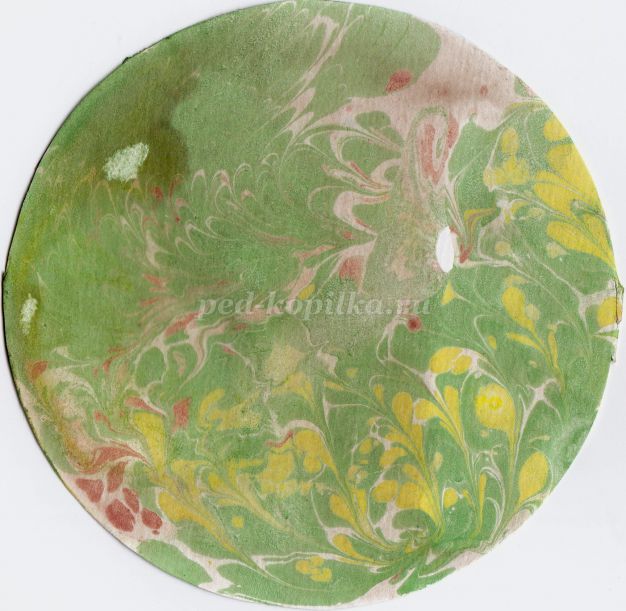 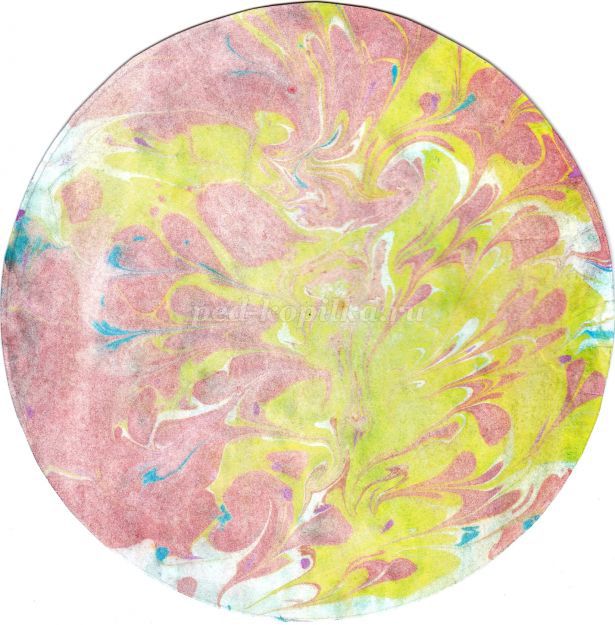 